Старшему оперативному дежурному ЦУКС ГУ МЧС Россиипо Владимирской областиСведения о планируемых работах на объектах жизнеобеспечения,на системах электроснабжения и инженерных сетях.На 01.10.2021 запланированы работы на системах электроснабжения:- Александровский район: г. Струнино ул. Некрасова, Весенняя, Нестерова.  Отключение электроэнергии в период с 09:00 до 16:00 часов ( не более 3-х часов). Замена светильников уличного освещения.- Александровский район: Андреевское с.п., КТП№168, ул. Центральная.  Отключение электроэнергии в период с 09:00 до 16:00 часов.Перетяжка проводов на столбах.Оперативный дежурный МКУ «Управление по делам ГО и ЧС Александровского района» 	               Ильина                     И.А.Ильина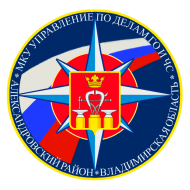 МУНИЦИПАЛЬНОЕ КАЗЕННОЕ УЧРЕЖДЕНИЕ  «УПРАВЛЕНИЕ  ПО ДЕЛАМ ГРАЖДАНСКОЙ  ОБОРОНЫ  И ЧРЕЗВЫЧАЙНЫМ СИТУАЦИЯМАЛЕКСАНДРОВСКОГО РАЙОНА»ул. Институтская, дом 6, корп.5,  г. Александров, Владимирская область, 601650  тел./факс 8(49244) 2-32-71дежурный ЕДДС-тел. 8(49244) 2-34-12E-mail:  argochs@mail.ruМУНИЦИПАЛЬНОЕ КАЗЕННОЕ УЧРЕЖДЕНИЕ  «УПРАВЛЕНИЕ  ПО ДЕЛАМ ГРАЖДАНСКОЙ  ОБОРОНЫ  И ЧРЕЗВЫЧАЙНЫМ СИТУАЦИЯМАЛЕКСАНДРОВСКОГО РАЙОНА»ул. Институтская, дом 6, корп.5,  г. Александров, Владимирская область, 601650  тел./факс 8(49244) 2-32-71дежурный ЕДДС-тел. 8(49244) 2-34-12E-mail:  argochs@mail.ruМУНИЦИПАЛЬНОЕ КАЗЕННОЕ УЧРЕЖДЕНИЕ  «УПРАВЛЕНИЕ  ПО ДЕЛАМ ГРАЖДАНСКОЙ  ОБОРОНЫ  И ЧРЕЗВЫЧАЙНЫМ СИТУАЦИЯМАЛЕКСАНДРОВСКОГО РАЙОНА»ул. Институтская, дом 6, корп.5,  г. Александров, Владимирская область, 601650  тел./факс 8(49244) 2-32-71дежурный ЕДДС-тел. 8(49244) 2-34-12E-mail:  argochs@mail.ru                 от:  30.09.2021г.            №:б/н